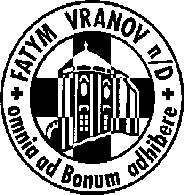 FATYM Vranov nad Dyjí, Náměstí 20, 671 03 Vranov nad Dyjí;515 296 384, email: vranov@fatym.com; www.fatym.comBankovní spojení: Česká spořitelna č.ú.:1580474329/080026. 1. Třetí neděle v mezidobí7,30 Štítary – mše svatá 7,30 Vratěnín – mše svatá – adorační den ukončen v 15,00 ve farní kapli9,00 Plenkovice – mše svatá - cizí zpovědník9,15 Vranov –  mše svatá + sbírka na kostel10,15 Olbramkostel – mše svatá - cizí zpovědník11,11 Lančov –  mše svatá 11,30 Šumná  - mše svatá – cizí zpovědník27. 1. pondělí sv. Anděly Mericiové, panny16,00 Vratěnín – mše svatá28. 1. úterý památka sv. Tomáše Akvinského, kněze a učitele církve16,00 Uherčice – mše svatá18,06 Štítary – mše svatá29. 1. středa 3. týdne v mezidobí – sv. Sulpicius7,30 Olbramkostel – mše svatá17,00 Šumná – svatá půlhodinka18,00 Lančov – mše svatá30. 1. čtvrtek 3. týdne v mezidobí – sv. Martina17,00 Vranov -  mše svatá 18,00 Šumná  - mše svatá31. 1. pátek památka sv. Jana Boska, kněze 8,00 Vranov – mše svatá16,30 Olbramkostel – mše svatá18,00 Plenkovice  - mše svatá19,30 Šumná sál KD – mše svatá na zahájení 21. FATYMského plesu1. 2. sobota 3. týdne v mezidobí – sv. Pionius17,00 Hluboké Mašůvky – pouť Nový Jeruzalém: růženec, mše svatá, adorace2. 2. svátek Uvedení Páně do chrámu7,30 Štítary – mše svatá 7,30 Vratěnín – mše svatá 9,00 Plenkovice – mše svatá 9,15 Vranov –  mše svatá 10,15 Olbramkostel – mše svatá 11,11 Lančov –  mše svatá Heslo: Zbytečně se nestrachuje ten, kdo Bohu důvěřuje. 26. 1. Vranov – sbírka na kostel 26. 1. Vratěnín – adorační den, 31. 1. Šumná KD v 19,30 – ples, 9. 2. v Znojmo kino Svět –  v 16, 00 velký sál kino pro TKS koledníky MIMI Šéf,  7. 2. v 19,00 Šumná – mše svatá nejen pro mládež 13. 02. – 16. 02. pro ženy - vede P. Milan Plíšek Téma: Hovory o víře, 15. 2. Vranov v 17,00  – pouť Nový Jeruzalém, 23.2. Štítary - masopust